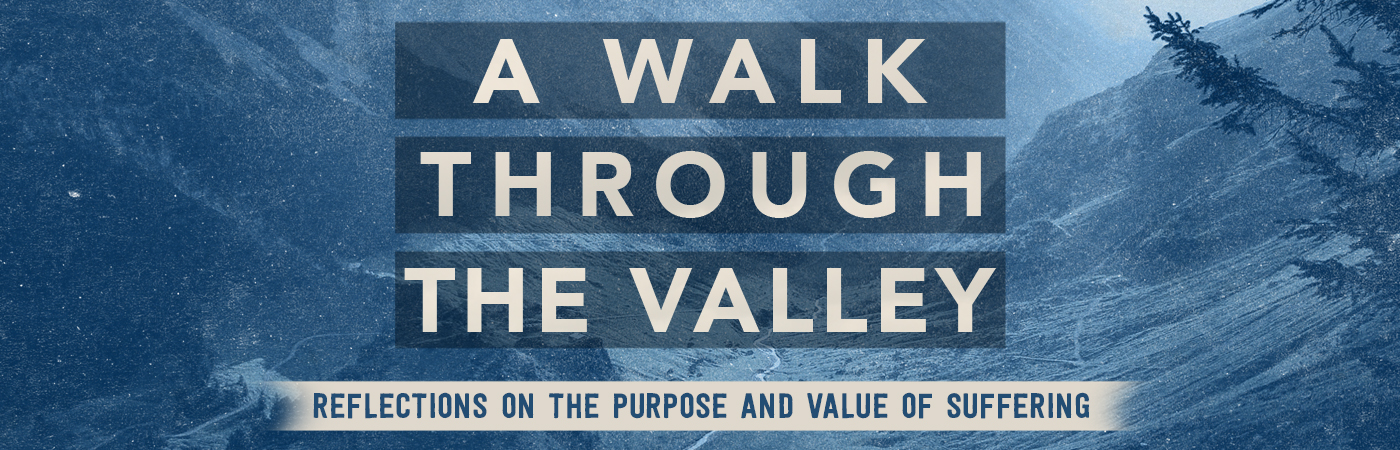 Meeting God on the Mountain | Psalm 121 Pastor Bill Curtis | June 25, 2017Sermon NotesGod is our only source of help in seasons of                            .God is in                            .God is always paying                            .God will never let you               .